Выполнить практическую работу и прислать по адресу PetrovaT.D.1@yandex.ru За апрель аттестованы: 1. Нечаев С. –«4»2.Беденков И.- «5»3.Рыбакин В. –«5»4. Коровин Д. «5»5.Терновых Н.-«5»6.Черникин А. «3»7. Коровин Е.-«4»Все остальные не выходят на связь, напишите в своей группе, что у остальных будут проблемы, если они не будут присылать задания!!!Практическое занятие №55. Применение интеграла к вычислению площадей.Основные теоретические сведенияФигура, изображённая на рисунке является криволинейной трапецией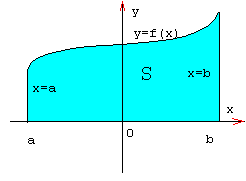 Определение     Криволинейной трапецией  называется фигура, ограниченная сверху графиком непрерывной функции y=f(x), снизу отрезком [a;b] оси Ох, а с боков отрезками прямых х=а, х=bПлощадь криволинейной трапеции можно вычислить с помощью определённого интегралаВозможно такое расположение: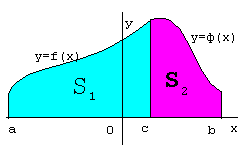 S = S1  +  S2Возможен следующий случай, когда f(x)< 0 на [а,b]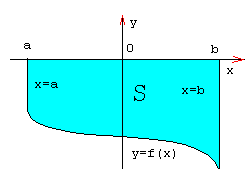 Возможно и такое расположениеS=
Задачи на вычисление площадей плоских фигур можно решать по следующему плану: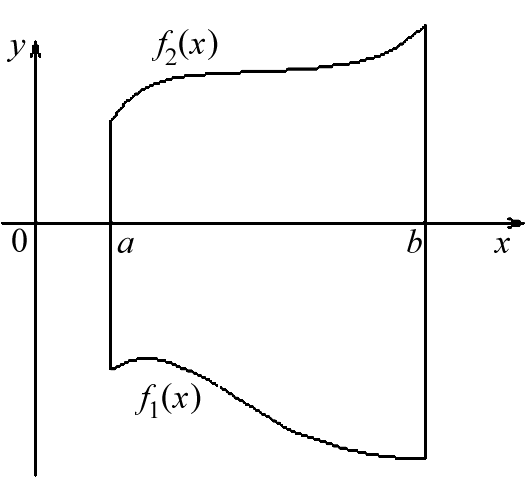 по условию задачи делают схематический чертёж;представляют искомую фигуру как сумму или разность площадей криволинейных трапеций. Из условия задачи и чертежа определяют пределы интегрирования для каждой составляющей криволинейной трапеции.записывают каждую функцию в виде вычисляют площадь каждой криволинейной трапеции и искомой фигуры.Задания для выполнения:	№ 1	№ 2Найти площадь фигуры, ограниченной линиямиНайти площадь фигуры, ограниченной линиямиа)  параболой у = (х + 1)2 , прямой  у = 1 – х и осью Ох.б)  параболой  у = х2 – 4х +3 и осью Ох.в)  графиком функции  у = sinx ,   и отрезком [ π ; 2π]  оси Ох.а)  параболой у =  х ( 2 – х )  и осью Ох.б)  параболой  у = 6 х - х2  и прямой у =  х - 4 .в)  графиком функции  у = cosxи отрезком [ ]  оси Ох.